(S1)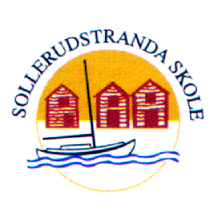 Praktisk veileder for å komme i gang med innsøking til Sollerudstranda skoleAElevens skole eller foresatte kontakter Sollerudstranda skole for å avtale besøk.Under besøket får du:  -Detaljert informasjon om skolen og valgmulighetene  -Omvisning på elevgruppene  -Søknadsskjema (S3)Det er viktig at både elev og foresatte er med på besøketBesøk avtales direkte med skolens rådgiver på tlf.: 23 29 66 00 / 92 25 03 62Besøksadresse: Drammensveien 280, 0283 Oslo (på Lysaker)BSøknadsinformasjon og skjemaer finnes på vår hjemmeside: www.sollerudstranda.gs.oslo.noFyll ut søknadsskjemaet (S3) og lever det på egen skoleHusk underskrift fra både elev og foresatteSett opp ønske om elevgruppe i prioritert rekkefølgeCElevens skole videresender søknadsskjemaet (S3) og overføringsskjemaet (S4) med alle vedlegg til Utdanningsetaten i Oslo. Kopi av søknaden og alle vedlegg sendes til Sollerudstranda skole.    